Tleadership, partnership, and service.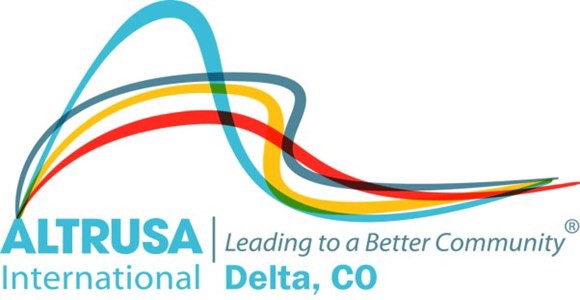 “Making our communities better through leadership, partnership and service”Altrusa International of Delta was chartered in 1985. We are a service organizationdedicated to improving the quality of life in Delta and its surrounding area. Consisting of a group of dedicated men and women, Altrusa International of Delta has been activelyinvolved in helping to make Delta a better place to live, learn, and grow.We welcome new members and would enjoy answering any questions you may have.Please contact me at party121212@gmail.com or our membership chair, Laura Morris, at lauratarr63@yahoo.com  or via phone at (970) 596-3398 to learn more about how you can become a member of one of Delta’s leading service organizations. You are also welcome to visit the official Altrusa website at www.altrusa.org, or our local organization’s website at www.AltrusaInternationalofDelta.com for more information.Thank you for your interest in our club! Sincerely,Sunny HowlandSunny Howland, PresidentAltrusa International, Inc. of DeltaAltrusa International Inc. of Delta, Colorado, PO Box 648, Delta, CO 81416 Altrusa.orgINTRODUCTION TO ALTRUSA  OF DELTAAltrusa is an international non-profit organization, making our communities better through leadership, partnership, and service. We are civic-minded people who strive to create better communities worldwide. In our Delta club, we have a strong emphasis on literacy, along with our many other service projects. We also emphasize fun and fellowship!Here are some important items for you to know about becoming a member:CostsOur finances are divided between two funds: Operating and Service. The Operating Fund is money raised within the club to spend on our functions. The Service Fund is money raised in the community, and all of these funds must be spent in the community. Our Foundation Committee administers the Service Fund.Our Club year runs from June 1 through May of the following year.Annual dues: $120Half year dues (December 1 to March 31): $60April 1 and after: $120 dues will pay through May of the next year.Late fees assessed for renewing member submitting dues after June 16thLunch at meetings is $12.00, and you may purchase a meal ticket for ten meals.  We are currently meeting at DavetosThere is a $3.00 fee for drinks only if you are not eating lunch..You are encouraged to share personal stories during “Onions & Orchids” for $1 per story. Funds go into the Operating Fund as an internal fund raiser.As we are a service organization, there is a charge (or you must purchase a ticket) if you choose to eat at the Deltarado Days BBQ, Sugar Plum Festival, Christmas party, Add-an-Altrusan dinner and the Installation dinner.We hold a drawing at the meetings; you may purchase tickets for $1 each. One half of these funds are won inthe drawing, and the other half go into the Operating Fund as an internal fund raiser.You may purchase an Altrusa shirt, apron and cookbook. Prices vary.As an Altrusan, you will have the opportunity to contribute to our work in many ways. When you donate items at your own expense, it helps the club if you complete a voucher showing your “in kind” donation. If you wish to be reimbursed for large ticket items, get prior authorization from the committee chair to assure it is eligible for reimbursement.MeetingsClub meetings (general membership meetings) are held at 12:00 noon the second and fourthWednesday of each month at Davetos Restaurant. Meetings last no longer than one hour. The “business meeting” is the second Wednesday and the “program meeting” is the fourth Wednesday. The board meeting is the first Wednesday of each month; all committee chairs attend. All membersmay attend.All committees meet before the board meeting.CommitteesThere are five standing committees: Service, Finance, Communications, Membership, and ASTRAEvery Altrusan is a member of at least one committee.New members are assigned to one of their sponsors’ committeesThere are four special committees: Foundation, Nominating, Audit, and Budget.Annual Altrusa Club EventsBelow is a general overview of our events. There may be others throughout the year!		   Try to have Evening meetings approximately once per quarter.SponsorsYour sponsors are available to answer your questions, address your concerns, and help you learn aboutthe club. Don’t hesitate to ask!ParticipationAs they are our two major fundraisers, there is the expectation that you participate in some way inDeltarado Days BBQ and Sugar Plum Festival. Don’t worry—there are lots of opportunities to help! Many hands make light work!Of course, you may want to (and we hope you will!) serve on other service projects that spark yourinterest. The bottom line is—enjoy your service and participate when and where you can!Web SitesThe Altrusa International website is www.altrusa.orgYou can visit as a guest or log in as a member when you join to access more information. The Delta Altrusa website is www.AltrusaInternationalofDelta.comIt is an excellent source of information about our Altrusa Club!Like us on Facebook	Altrusa International of DeltaNewsletterWe have a monthly newsletter, “The Deltrusan”. It is delivered to you via e mail unless you request a hard copy be mailed.Member HandbookYou will receive a handbook with information about Altrusa as well as information about each of our club members.RECOMMENDATION FOR MEMBERSHIP(To be completed by the sponsor)Name:		Home address:  		  Home phone:	Work phone: 	Cell phone:  	                           Would you prefer to be contacted at:          Home          Work          Cell (please check one)E-mail address:  	Other club/organization affiliations:  	 Why do you want to join Altrusa?  	(For completion by Altrusa)Profession/Occupation:  	How do you want to receive  your publications?	Hard copy	ElectronicallySponsor name:	Sponsor ID#:  	Co-Sponsor:		 Date Initiated:  	Co-Sponsor ID#:  	Membership Committee	Altrusa BoardJuly:Deltarado Days - Kickoff BBQAugust: or SeptemberFour Club Social (Delta, Montrose, Grand Junction, And Palisade)October:Sugar Plum FestivalDecember:Christmas Party February:Add an Altrusan Party - invite a guest you think may like to join    May:Installation DinnerName:	Employment:	E-Mail:	Home Address:	Home Phone:	Cell Phone:	Birthday:	Anniversary:	Spouse:	Children:	Membership Date:	Sponsors:	